Vous avez présenté une commotion cérébrale sans signe de gravité.Des problèmes peuvent survenir au cours des 24 à 48 premières heures. Vous ne devez pas rester seul et alerter vos proches. Vous devez vous rendre à l’hôpital ou appeler le 15, Si l’un d’eux constate :	- Mal de tête qui s'aggrave 		- Forte somnolence ou impossibilité d'être réveillé (par quelqu'un) 	- Incapacité de reconnaître des personnes ou des lieux 	- Vomissements répétés 	- Comportement inhabituel, 	- Confusion manifeste et grande irritabilité, élocution pâteuse	- Convulsions (bras et jambes s'agitant de façon incontrôlée) 	- Faiblesse ou engourdissement des bras ou des jambes 	- Instabilité en position debout, Vous devez respecter ces consignes :		-  Le repos est impératif (repos physique et mental) ; éviter tout entraînement ou toute activité sportive jusqu’à ce que les symptômes se dissipent et que le médecin donne son feu vert  		-  Ne pas boire d'alcool  		-  Ne pas prendre de médicaments sans  surveillance médicale, et notamment: somnifères, aspirine, anti-inflammatoires ou antidouleurs sédatifs  		-  Ne pas conduire sans autorisation du médecin  		-  Ne pratiquer aucune activité sportive et ne pas reprendre l'entraînement sans  autorisation du médecin.Vous devez consulter un médecin dans 48 h et dans 8 jours.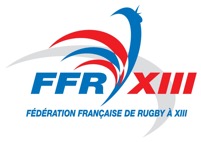 COMMISSION STRUCTURATIONDÉPARTEMENT MÉDICALCONSIGNES AU JOUEURAPRÈSCOMMOTION CÉRÉBRALERédigé par :Dr FABRE – Dr WOELFINGCONSIGNES AU JOUEURAPRÈSCOMMOTION CÉRÉBRALEMis à jour le : 